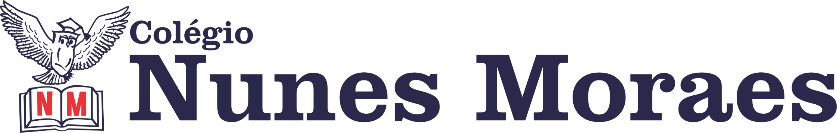 “Boa quarta-feira, pessoal! Que este dia seja o reflexo de tudo aquilo que desejam para suas vidas.”Boa quarta-feira!1ª aula: 7:20h às 8:15h – PORTUGUÊS – PROFESSORA: MONNALYSAO link será disponibilizado no grupo de whatsApp dos alunos.1º passo: explicação e resolução páginas 79 a 82 (questões 1 a 5); Problemas para acessar o meet? Avise a coordenação e siga os passos pedidos. A professora colocará os slides no final da aula no grupo. Link extra: https://sastv.portalsas.com.br/channels/1/videos/3330A partir de 5min. e 47 s. até o final.Durante a resolução dessas questões o professora Monnalysa vai tirar dúvidas no chat/whatsapp (991839273)Faça foto das atividades que você realizou e envie para coordenação Eugênia (9.91058116)Essa atividade será pontuada para nota.2ª aula: 8:15h às 9:10h – HISTÓRIA – PROFESSORA:  ANDREÂNGELA COSTAO link será disponibilizado no grupo de whatsApp dos alunos.1º passo: Assista à aula pelo Google Meet.Caso não consiga acessar, comunique-se com a Coordenação e assista a videoaula sugerida.2º passo: Resolução de questões. Livro SAS (2), página 73, questões (1 e 2).3º passo: Atividade pós-aula. Livro SUPLEMENTAR (2), página 98, questão (2).
Link extra com explicação - https://sastv.portalsas.com.br/channels/1/videos/11039Durante a resolução dessas questões o professora Andreângela vai tirar dúvidas no chat/whatsapp (992743469)Faça foto das atividades que você realizou e envie para coordenação Eugênia (9.91058116)Essa atividade será pontuada para nota.

Intervalo: 9:10h às 9:30h3ª aula: 9:30h às 10:25 h – PORTUGUÊS – PROFESSORA: MONNALYSA  O link será disponibilizado no grupo de whatsApp dos alunos.1º passo: páginas 20 e 21 (PROPOSTA 3).2º passo: rascunho e a limpo do resumo. Casa: enviar foto da VERSÃO A LIMPO do resumo (capítulo 8) de caneta para a professora Monnalysa (991839273) até amanhã (03 de junho).Problemas para acessar o meet? Avise a coordenação e siga os passos pedidos. A professora colocará o slide com a explicação da redação no final da aula.Durante a resolução dessas questões o professora Monnalysa vai tirar dúvidas no chat/whatsapp (991839273)Faça foto das atividades que você realizou e envie para coordenação Eugênia (9.91058116)Essa atividade será pontuada para nota.4ª aula: 10:25h às 11:20h –INGLÊS- PROFESSOR: CARLOS ANJOO link será disponibilizado no grupo de whatsApp dos alunos.1º passo: How much: página 742º passo: Exercício: p. 74, q. 1 e 23º passo: Exercício: p. 75, q. 3Durante a resolução dessas questões o professor Carlos vai tirar dúvidas no chat/whatsapp (992438251)Faça foto das atividades que você realizou e envie para coordenação Eugênia (9.91058116)Essa atividade será pontuada para nota.PARABÉNS POR SUA DEDICAÇÃO!